July 31, 2018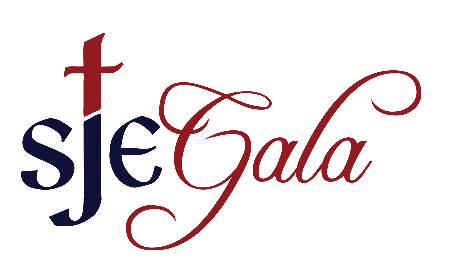 Dear Community Business Partners and Families, St. John the Evangelist Catholic Parish and School is an indispensable fixture in our community and has a tradition of providing opportunities for spiritual growth and education. We are gearing up for our annual benefit gala and auction. If you have supported us in the past, thank you! We are asking for support for our 2018 Benefit Gala at the Sister Carolyn Hoying Gymnasium on the Saint John the Evangelist Campus. This year’s event will include dinner, casino games with a Masquerade Ball along with our silent and live auctions. The event will be held on Saturday, October 20, 2018 for a fun evening of community building while supporting Saint John’s Parish and School.This benefit gala is our largest fundraiser of the year. Through your donations and support, Saint John’s is able to continue to serve our ministries and programs which enrich our faith community. We are asking you and/or your business to consider including us into your 2018 budget by becoming a sponsor for this wonderful event. A sponsorship will allow your business to receive a significant amount of recognition in the St. John’s community. Please review the enclosed sponsorship form or go online for details regarding the sponsorship levels. We thank you in advance for your patronage and generosity. With your help, we know this year’s benefit will be better than ever. For more information, please do not hesitate to contact Liz Dudek and Stacey Bahre at gala@stjohns.net or visit our website at www.saintjohnsgala.com. We look forward to hearing from you. Sincerely, The Saint John’s Gala CommitteeSaint John the Evangelist 2018 Benefit GalaSponsorship Form Contact Information:Sponsor Name: _________________________________________________________________How your name/business name will appear on all printed materials: ______________________________________________________________________________Address: ______________________________________________________________________City: ____________________________ State: _________________ Zip: __________________Web Address: __________________________________________________________________Contact Name: _________________________________________________________________Contact Phone: _______________________ Email: ___________________________________These sponsorship levels will be used for general gala expenses      Platinum				$2,500      Gold				$2,000      Silver				$1,500      Bronze				$750Other ways to Sponsor:        Teachers ticket Sponsor	$1500 OR       Purchase a Teacher Ticket$50__________________     ”Supporting our Spirits” 	$100 (provides the kegs, wine and top shelf liquor) For more information about sponsorship opportunities, contact gala@saintjohns.net or visit our website at www.saintjohnsgala.com. PLEASE SEE REVERSE SIDE FOR DETAILED SPONSORSHIP INFORMATION. * Saint John the Evangelist is a 501(c)(3) nonprofit organization.Your donation is deductible to the full extent of the law  Please contact Ashley Stevenson in the SJE School Business Office for your tax deductible form at 970-635-5830.Make checks payable to St. John the EvangelistSponsorship Benefits by LevelPlatinum$2,500Gold$2,000Silver$1,500Silver$1,500Bronze$750Bronze$750Teacher Tickets$1,500“Supporting the Spirits”$100“Supporting the Spirits”$100“Supporting the Spirits”$100Company/Name VisibilityCompany/Name VisibilityCompany/Name VisibilityCompany/Name VisibilityCompany/Name VisibilityCompany/Name VisibilityCompany/Name VisibilityCompany/Name VisibilityCompany/Name VisibilityCompany/Name VisibilityCompany/Name VisibilityCompany/Name Printed on all MaterialReceived by Sept 14, 2018XXCompany/Name promoted on SJE social mediaXXXXCompany/Name on Event PostersXXXXCompany/Name on WebsiteXXXXXXXLink to Company Name on SJE Gala websiteXXXXXXComplementary Event Seating 864220000Company Name on Your TableXXColor Ad in ProgramXXXXXXXXCompany/Name on all Event MaterialsXXCompany/Name located on the lobby bar for the evening X